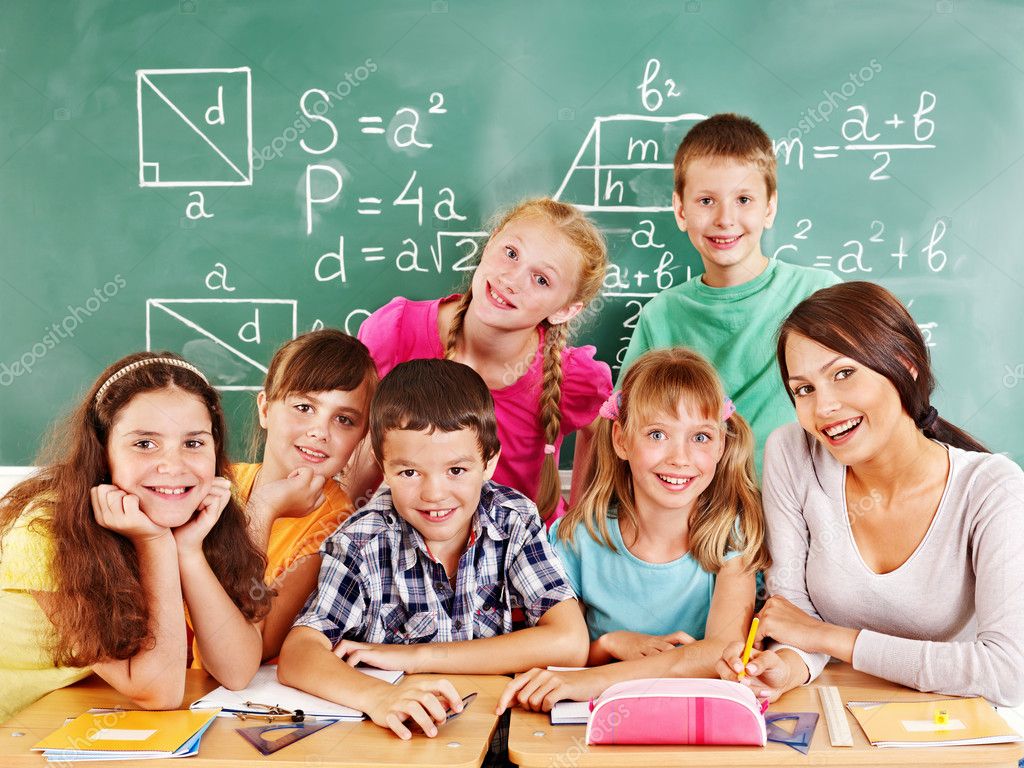 Ежегодно в рамках программы «Здоровье народа и демографическая      безопасность   Республики   Беларусь   на   2016-2020    годы»  с 1 по 31 августа    в   районе выплачивается единовременная     материальная    помощь  к         учебному году семьям, воспитывающим троих и более детей на каждого   учащегося, обучающегося в учреждениях общего среднего и специального образования (на уровне общего среднего  образования).Выплата единовременной материальной помощи к 2020/2021 учебному году осуществляется управлением по труду, занятости и социальной защите Костюковичского райисполкома на карт-счета или вкладные счета граждан в подразделениях ОАО «Беларусбанк» в соответствии с регистрацией по месту жительства матери (мачехи) в полной семье, родителя в неполной семье, усыновителя (удочерителя), опекуна (попечителя).Перечень документов, необходимых для выплаты единовременной материальной помощи:- копия паспорта получателя пособия; - копии свидетельства о рождении детей; - справка о месте жительства и составе семьи, справка, подтверждающая обучение в учреждении образования; - расчетный счет (карт счет) получателя пособия. Размер единовременной материальной помощи на каждого учащегося, обучающегося в учреждениях общего среднего и специального образования (на уровне общего среднего образования), составляет 29% бюджета прожиточного минимума или 74,27 рубля на одного школьника.По состоянию на 24.08.2020 в районе материальная помощь  оказана 283 семьям на 553 школьников.Малообеспеченным семьям, воспитывающим несовершеннолетних детей, помощь на подготовку к школе осуществляется в рамках государственной адресной социальной помощи в виде единовременного или ежемесячного социальных пособий. Помощь предоставляется на приобретение канцелярских и письменных принадлежностей, школьной одежды, обуви. По вопросам оказания помощи к новому учебному году семьи могут обратиться: в управление по труду, занятости и социальной защите Костюковичского райисполкома либо в учреждение «Костюковичский районный центр социального обслуживания населения»по адресу: г.Костюковичи, ул.Зиньковича, 52, каб. 8, тел. 71 876; каб. 4, тел. 71 885